Okręgowa Izba Pielęgniarek i Położnych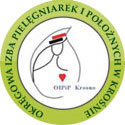     Okręgowa Rada Pielęgniarek i Położnych38-400 Krosno		Nr kontaul. Bieszczadzka 5		PKO BP o/ Krosnotel.  fax. (0-13) 43 694 60	Nr 70 1020 2964 0000 6302 0003 5998NIP 684-20-48-594		REGON 370011089 OIPiP.0010.17.2016 					Krosno, dnia 22 lutego 2016 r.							Pan/Pani							Dyrektor							Domu Pomocy Społecznej	W nawiązaniu do pisma Pani Elżbiety Seredyn, Podsekretarza Stanu w Ministerstwie Pracy i Polityki Społecznej z dnia 29 października 2015 r. znak DPS-V.076.7.2015.WW L.dz.8505 informującego o wzroście dotacji z budżetu państwa na dofinansowanie domów pomocy społecznej oraz w związku z licznymi pytaniami zgłaszanymi przez środowisko zawodowe pielęgniarek zatrudnionych w Domach Pomocy Społecznej w imieniu Okręgowej Rady Pielęgniarek i Położnych w Krośnie zwracam się z uprzejmą prośbą o podanie danych według załączonej tabeli dotyczących wzrostu wynagrodzeń pielęgniarek w kierowanej przez Państwa placówce i ewentualnie planowanych podwyżkach w tej grupie w przyszłości (Proszę o przesłanie informacji zwrotnej do 10 marca 2016 r.).Pielęgniarki i położne wykonujące zawód w domach pomocy społecznej wykonują bardzo odpowiedzialną i trudną pracę, a ich wynagrodzenie często nie jest adekwatne do posiadanych umiejętności i uzyskanych kwalifikacji. Wyrażam nadzieję, że zwiększone dofinansowanie z budżetu państwa znajdzie odzwierciedlenie we wzroście płac dla tej grupy zawodowej. Będzie to stanowiło rekompensatę za trud  w realizowanych przez nie świadczeniach zapobiegawczych, diagnostycznych, leczniczych, opiekuńczych, pielęgnacyjnych, rehabilitacyjnych i edukacyjnych dla pensjonariuszy domów pomocy społecznej.   	Liczę na Państwa przychylność w powyższej kwestii. PrzewodniczącaOkręgowej Rady Pielęgniareki Położnych           Renata Michalska Lp.Nr prawa wykonywania zawoduForma zatrudnieniaWymiar etatuKwota podwyżki(od kiedy)